КАРАР                                                                                     ПОСТАНОВЛЕНИЕот «04» февраль                     №3                             от «04» февраля Об установлении уличных ламп, счетчиков и светодиодов по ул.Свободы, Короткая, Николаева и Горная  в селе Новосеменкино муниципального района Чекмагушевский район Республики Башкортостан        В соответствии с ФЗ № 131 от 06.10.2003 г. «Об общих принципах организации местного самоуправления в Российской Федерации», Уставом сельского поселения Юмашевский сельсовет муниципального района Чекмагушевский район Республики Башкортостан, Администрация сельского поселения Юмашевский сельсовет муниципального района Чекмагушевский район Республики Башкортостан  постановляет:       1.Установить уличные лампы, счетчики и светодиоды по ул.Свободы, Короткая, Николаева и Горная  в селе Новосеменкино муниципального района Чекмагушевский район Республики БашкортостанКонтроль за исполнением данного постановления оставляю за собой.Глава сельского поселения                                                 Е.С.Семенова БАШ[ОРТОСТАН  РЕСПУБЛИКА]ЫСА[МА{ОШ  РАЙОНЫ муниципаль районЫНЫ@   ЙОМАШ АУЫЛ СОВЕТЫ АУЫЛ  БИЛ^м^]Е  ХАКИМИ^ТЕБАШ[ОРТОСТАН  РЕСПУБЛИКА]ЫСА[МА{ОШ  РАЙОНЫ муниципаль районЫНЫ@   ЙОМАШ АУЫЛ СОВЕТЫ АУЫЛ  БИЛ^м^]Е  ХАКИМИ^ТЕ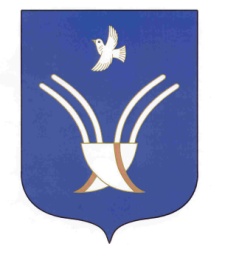 Администрация сельского поселения Юмашевский сельсоветмуниципального района Чекмагушевский район Республики Башкортостан